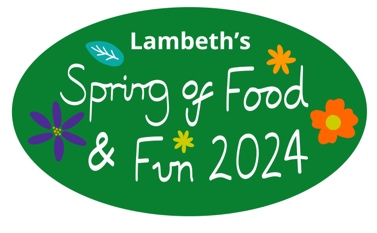 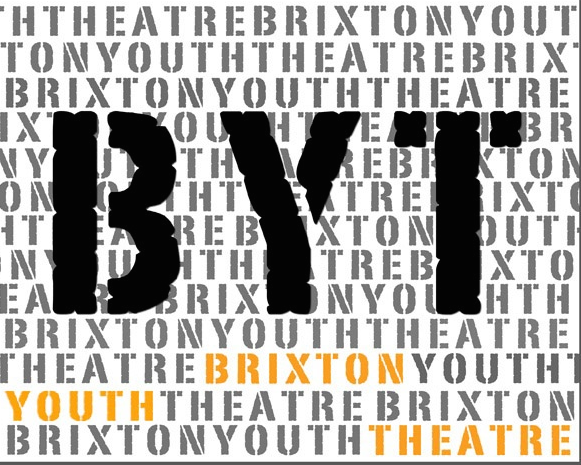 HAF Drama Spring 2024Tuesday 2nd – Friday 5th AprilMonday 8th and Tuesday 9th April11am – 3pmIf there are any dates that you know you cannot attend please let us know.Participant Application FormPlease fill in your details below to apply to join this project. Forms need to  signed by a parent/guardian.  If you would like to find out more about this project please:Email Caroline at carolinefunnell@btinternet.com or visit our website, Or www.brixtonyouththeatre.comOur funders often require statistics about the people participating in our projects. If you are happy to share these details, please complete the questions below. Return this form to:carolinefunnell@btinternet.com or  call Caroline to register 07958 448690The project will take place at St Vincents Brixton, Talma Road SW2 1ASFirst nameSurnameAddressMobile phone numberHome phone numberEmail addressSchool / CollegeAgeDate of Birth Emergency Contact details:Name:                                                              Tel: Emergency Contact details:Name:                                                              Tel: Emergency Contact details:Name:                                                              Tel: Emergency Contact details:Name:                                                              Tel: Emergency Contact details:Name:                                                              Tel: Medical Conditions/Special Requirements Medical Conditions/Special Requirements Medical Conditions/Special Requirements Medical Conditions/Special Requirements Medical Conditions/Special Requirements Do you have any allergies: Do you have any allergies: No No NoPlease let us know of any dietary requirements we should be aware of: Please let us know of any dietary requirements we should be aware of: Please let us know of any access requirements or medical information we should be aware of:Please let us know of any access requirements or medical information we should be aware of:Parent/Guardian consent (for participants under 16)Parent/Guardian consent (for participants under 16)I give consent for this participant to attend Brixton Youth Theatre (BYT). Signature of parent/guardian:  ......................................................................I give consent for this participant to attend Brixton Youth Theatre (BYT). Signature of parent/guardian:  ......................................................................I give consent for this participant to attend Brixton Youth Theatre (BYT). Signature of parent/guardian:  ......................................................................Photography & Video Consent by parent/guardianPhotography & Video Consent by parent/guardianI give consent for this participant to be photographed and/or filmed Images and video may be used to promote BYT activities and future projects, including on BYT website and social media platforms. No names will be used.  Signature of parent/guardian:  .........................…....……………………………I give consent for this participant to be photographed and/or filmed Images and video may be used to promote BYT activities and future projects, including on BYT website and social media platforms. No names will be used.  Signature of parent/guardian:  .........................…....……………………………I give consent for this participant to be photographed and/or filmed Images and video may be used to promote BYT activities and future projects, including on BYT website and social media platforms. No names will be used.  Signature of parent/guardian:  .........................…....……………………………Parent/Guardian contact detailsParent/Guardian contact detailsName: Name: Name: Parent/Guardian contact detailsParent/Guardian contact detailsEmail: Email: Email: Parent/Guardian contact detailsParent/Guardian contact detailsMobile: Mobile: Mobile: Parent/Guardian contact detailsParent/Guardian contact detailsHome/work phone number:Home/work phone number:Home/work phone number:GenderPlease circle  GenderPlease circle               Female             Male             Prefer not to say             Female             Male             Prefer not to say             Female             Male             Prefer not to say             Female             Male             Prefer not to say             Female             Male             Prefer not to sayEthnicity Ethnicity Please tick one option below. These categories are specified by our main funders. Please tick one option below. These categories are specified by our main funders. Please tick one option below. These categories are specified by our main funders. Please tick one option below. These categories are specified by our main funders. Please tick one option below. These categories are specified by our main funders. TurkishTurkishKurdishMixed EthnicityPakistaniPakistaniBlack caribbeanWhite & AsianBangladeshiBangladeshiBlack CongoleseWhite I& Black BritishIndianIndianBlack NigerianWhite & Black CaribbeanOther AsianOther AsianBlack SomaliOther mixed ethnicityChineseChineseBlack BritishWhite BritishMoroccanMoroccanBlack AfricanWhite IrishLatin South AmericanLatin South AmericanBlack OtherAlbanianFilipinoFilipinoIranianKosovanTurkish CypriotTurkish CypriotOther BackgroundWhite EuropeanBenefit Related Free School MealsRefugee or Asylum SeekerChild-Looked After or Under Special GuardianshipClaiming benefitsWithout recourse to public fundsSEND/Additional needs (please give more information)